Publicado en  el 19/03/2015 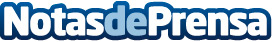 Indra pone a disposición de sus profesionales B-DROP, una app para ahorrar agua en los usos cotidianosDatos de contacto:Nota de prensa publicada en: https://www.notasdeprensa.es/indra-pone-a-disposicion-de-sus-profesionales_1 Categorias: E-Commerce Dispositivos móviles http://www.notasdeprensa.es